 «_____»___________2016 г.  № ____О внесении изменений в постановление Администрации МО «Звениговский муниципальный район» от 08 августа 2012 года № 488 «Об утверждении Административного регламента предоставления муниципальной услуги «Предоставление информации об организации общедоступного и бесплатного дошкольного, начального общего, основного общего, среднего (полного) общего образования, а также дополнительного образования в общеобразовательных учреждениях, расположенных на территории муниципального образования «Звениговский муниципальный район»      В целях реализации Федерального закона от 1 декабря 2014 года № 419-ФЗ «О внесении изменений в отдельные законодательные акты Российской Федерации по вопросам социальной защиты инвалидов в связи с ратификацией Конвенции о правах инвалидов» в части обеспечения доступности для инвалидов помещений, в которых предоставляется муниципальная услуга, к местам ожидания и приема заявителей, размещению и оформлению информации о порядке предоставления муниципальной услуги, а так же руководствуясь статьей 15 Федерального закона от 24.11.1995 года N 181-ФЗ "О социальной защите инвалидов в Российской Федерации", пунктами 6.1, 6.3, 6.10 Положения об Администрации муниципального образования «Звениговский муниципальный район», Администрация МО «Звениговский муниципальный район»ПОСТАНОВЛЯЕТ:    1. Внести следующие изменения в постановление Администрации МО «Звениговский муниципальный район» от 08 августа 2012 года № 488 «Об утверждении Административного регламента предоставления муниципальной услуги «Предоставление информации об организации общедоступного и бесплатного дошкольного, начального общего, основного общего, среднего (полного) общего образования, а также дополнительного образования в общеобразовательных учреждениях, расположенных на территории муниципального образования «Звениговский муниципальный район»:1.1. Пункт 2.4. Административного регламента предоставления муниципальной услуги «Об утверждении Административного регламента предоставления муниципальной услуги «Предоставление информации об организации общедоступного и бесплатного дошкольного, начального общего, основного общего, среднего (полного) общего образования, а также дополнительного образования в общеобразовательных учреждениях, расположенных на территории муниципального образования «Звениговский муниципальный район»   изложить в следующей редакции:«2.4.Требования к местам предоставления муниципальной услуги:2.4.1. На территории, прилегающей к месторасположению отдела образования, оборудуются места для парковки автотранспортных средств. Для парковки автотранспортных средств лиц с ограниченными возможностями, устанавливаются специальные места «Для инвалидов». Доступ заявителей к парковочным местам является бесплатным. 2.4.2. Центральный вход в здание отдела образования для предоставления муниципальной услуги оборудуется расширенным проходом, позволяющим обеспечить беспрепятственный доступ инвалидов, включая инвалидов, использующих кресла-коляски, с установкой  специальной «Кнопки вызова» для лиц с ограниченными возможностями. Вход в здание отдела образования также должен быть оборудован информационной табличкой (вывеской), содержащей следующую информацию:- наименование;- режим работы. 2.4.3. Места информирования, предназначенные для ознакомления заявителей с информационными материалами, оборудуются информационными стендами. Для лиц, с ограниченными возможностями устанавливается специальное место обслуживания.2.4.4. Места ожидания в очереди на предоставление или получение документов оборудуются стульями, кресельными секциями, скамьями. Места ожидания должны соответствовать комфортным условиям для заявителей и оптимальным условиям работы специалистов. Количество мест ожидания определяется исходя из фактической нагрузки и возможностей для размещения в здании, но не может составлять менее 3 мест. Инвалиды пропускаются  без общей очереди.2.4.5. Кабинеты приема заявителей должны быть оборудованы информационными табличками с указаниемномера кабинета;времени приема граждан;2.4.6. Исполнение муниципальной услуги осуществляется в рабочих кабинетах на рабочих местах  специалистами   отдела образования.Рабочие места специалистов, осуществляющих предоставление муниципальной услуги, оборудуются средствами вычислительной техники (один компьютер с установленными справочно-информационными системами на каждого специалиста) и оргтехникой, позволяющей организовать исполнение муниципальной услуги в полном объеме.Места предоставления муниципальной услуги оборудуются противопожарной системой и средствами пожаротушения, системой оповещения о возникновении чрезвычайной ситуации, системой охраны.Требования к помещению должны соответствовать санитарно-эпидемиологическим правилам и нормативам «Гигиенические требования к персональным электронно-вычислительным машинам и организации работы, СанПиН 2.2.2/2.4.1340-03».   2. Контроль за исполнением настоящего постановления возложить на заместителя главы  Администрации муниципального образования «Звениговский муниципальный район»  Михайлову О.Н.    3.  Настоящее постановление вступает в силу после его официального опубликования в газете муниципального автономного учреждения «Редакция Звениговской районной газеты «Звениговская неделя».И.о. главы Администрации 					С.И. ЕрмолаевЛабутина Н.В., Герасимова М.В. тел 7-47-85СПРАВКАо согласовании Проекта ПостановленияАдминистрации муниципального образования «Звениговский муниципальный район»«О внесении изменений в постановление Администрации МО «Звениговский муниципальный район» от 08 августа 2012 года № 488 «Об утверждении Административного регламента предоставления муниципальной услуги «Предоставление информации об организации общедоступного и бесплатного дошкольного, начального общего, основного общего, среднего (полного) общего образования, а также дополнительного образования в общеобразовательных учреждениях, расположенных на территории муниципального образования «Звениговский муниципальный район»  (наименование Проекта Постановления (распоряжения)Проект внесен Отделом образования администрации МО «Звениговский муниципальный район»Результаты согласования:Отделу образования администрации МО «Звениговский муниципальный район»Постановление (Распоряжение) разослатьОтветственный за подготовку проекта: Герасимова М.В.Телефон: 7-47-85	«24» июня 2016 г. 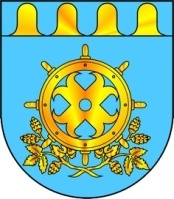 МО «ЗВЕНИГОВО МУНИЦИПАЛЬНЫЙ РАЙОН» АДМИНИСТРАЦИЙЫНМО «ЗВЕНИГОВО МУНИЦИПАЛЬНЫЙ РАЙОН» АДМИНИСТРАЦИЙЫН АДМИНИСТРАЦИЯ МО«ЗВЕНИГОВСКИЙ МУНИЦИПАЛЬНЫЙ РАЙОН»ПУНЧАЛЖЕПУНЧАЛЖЕПОСТАНОВЛЕНИЕНаименование должностейС кем согласованоРезультаты согласованияПервый Зам. главы Администрации Ермолаев С.И.Зам. главы Администрации Давыдова И.К.Зам. главы АдминистрацииМихайлова О.Н.Зам. главы Администрации, руководитель аппарата АдминистрацииФедорова Н.Н.Руководитель отдела образованияЛабутина Н.В.Заключение отдела по правовым вопросам